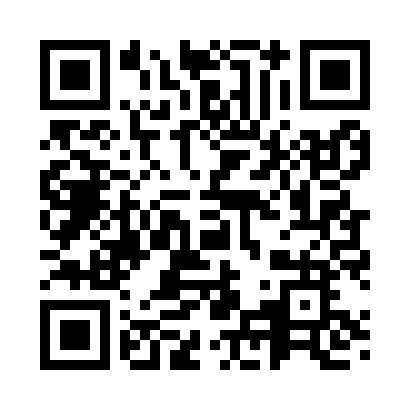 Prayer times for Suura, EstoniaWed 1 May 2024 - Fri 31 May 2024High Latitude Method: Angle Based RulePrayer Calculation Method: Muslim World LeagueAsar Calculation Method: HanafiPrayer times provided by https://www.salahtimes.comDateDayFajrSunriseDhuhrAsrMaghribIsha1Wed2:585:261:186:349:1211:322Thu2:575:231:186:359:1411:333Fri2:565:211:186:369:1711:344Sat2:545:181:186:389:1911:355Sun2:535:161:186:399:2111:366Mon2:525:141:186:409:2311:377Tue2:515:111:186:429:2611:378Wed2:505:091:186:439:2811:389Thu2:505:061:186:449:3011:3910Fri2:495:041:186:469:3211:4011Sat2:485:021:186:479:3411:4112Sun2:475:001:186:489:3711:4213Mon2:464:581:186:499:3911:4314Tue2:454:551:186:509:4111:4415Wed2:444:531:186:529:4311:4516Thu2:434:511:186:539:4511:4617Fri2:434:491:186:549:4711:4718Sat2:424:471:186:559:4911:4819Sun2:414:451:186:569:5111:4920Mon2:404:431:186:579:5311:4921Tue2:404:411:186:589:5511:5022Wed2:394:401:186:599:5711:5123Thu2:384:381:187:009:5911:5224Fri2:384:361:187:0110:0111:5325Sat2:374:341:187:0210:0311:5426Sun2:364:331:187:0310:0511:5527Mon2:364:311:187:0410:0711:5628Tue2:354:301:197:0510:0811:5629Wed2:354:281:197:0610:1011:5730Thu2:344:271:197:0710:1211:5831Fri2:344:251:197:0810:1311:59